Flatmate AgreementHead-tenant or property owner’s detailsPerson(s) who is offering the room or property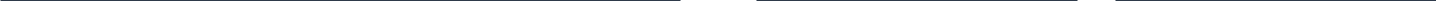 Full Name	State	Postcode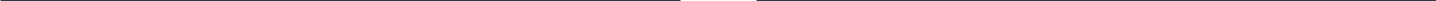 Address	EmailSuburb	Mobile NumberNew flatmates viewed landord’s ID	Name and contact details for property maintance if different than above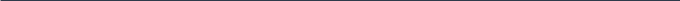 New flatmate’s detailsPerson(s) who is renting the room or propertyFull Name	State	PostcodeCurrent or alternative address	EmailSuburb	Mobile NumberLandlord viewed tenant’s ID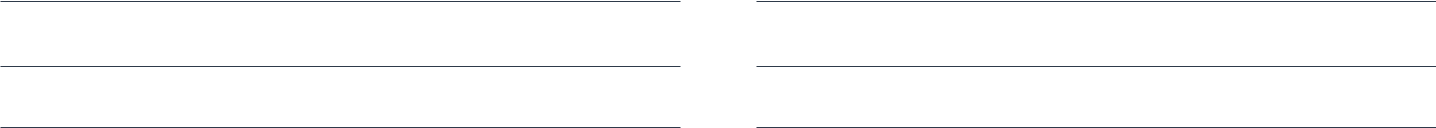 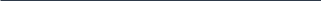 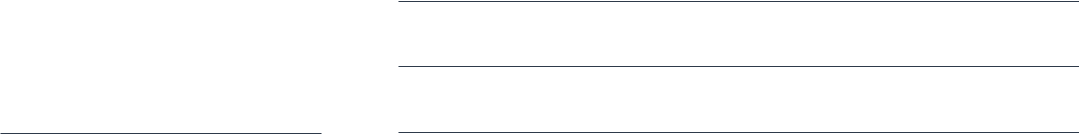 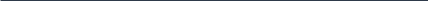 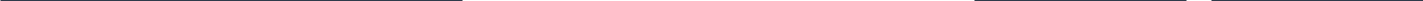 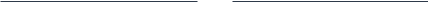 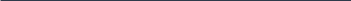 Page 1 of 2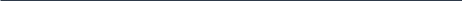 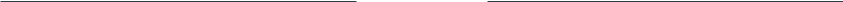 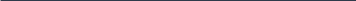 No internet at property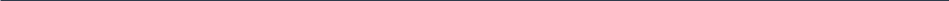 Included in the rentSplit evenly between tenantsOther: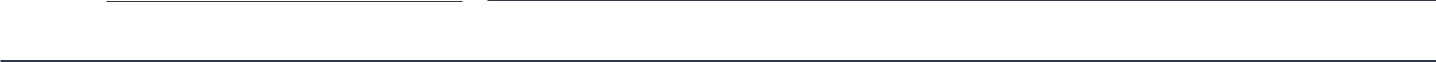 House Rules and Additional Terms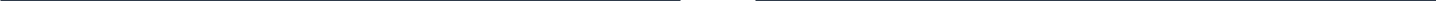 Signed Head Tenant/ Property OwnerSigned New FlatmateNameNameDateDateShare accommodation legal circumstances vary, visit info.flatmates.com.au/share-accommodation-legal-situations to ensure this agreement is suitable for your situation. You should seek independent legal advice for your specific circumstances.Flatmates.com.au does not take any responsibility for any outcome arising from the use of this document and will not be involved in mediating any problems from using it. Full terms can be found at info.flatmates.com.au/terms.Page 2 of 2Room being rentedTenancy is forAddressRoom nameAddressSuburbShared facilitiesSuburbStatePostcodeRoom isNew flatmate viewed property and met current flatmatesNew flatmate viewed property and met current flatmatesUnfurnishedFurnishedNames of all the people who live in the propertyAny other details of what is being letRent and TerminationFind out more at info.flatmates.com.au/rent-paymentsFind out more at info.flatmates.com.au/rent-paymentsRent amountMethod of rent paymentStart DateEnd DateBank transferLeave blank for periodic agreementWeekly rental amount paidName on accountNotice to end lease (either party)Notice to end lease (either party)Name on accountNotice to end lease (either party)Notice to end lease (either party)weeklyNotice to end lease (either party)Notice to end lease (either party)weeklyMust stay full-termevery 2 weeksBSBAccount NumberMust stay full-termevery 2 weeksBSBAccount Numberevery 2 weeks1 weekOther:1 weekOther:Cash (must give receipt)Cash (must give receipt)2 weeksCash (must give receipt)Cash (must give receipt)2 weeksOther:4 weeksHolding deposit (Optional)Find out more at info.flatmates.com.au/holding-depositsAmountRoom will be held forPaid by1 weeks rent1 weekCash (get receipt)2 weeks rent2 weeksBank transferOtherKept by the landlord if the tenant withdraws from the agreement. If the landlord withdrawsKept by the landlord if the tenant withdraws from the agreement. If the landlord withdrawsfrom the agreement then the deposit is returned to the tenant.from the agreement then the deposit is returned to the tenant.Date PaidSecurity Bond Find out more at info.flatmates.com.au/bondsSecurity Bond Find out more at info.flatmates.com.au/bondsBond amountThe bond is held byCondition reportNo BondThe landlordHas been completed1 weeks rentState bond boardHas not been completed2 weeks rentLandlords agentFind out more at info.flatmates.com.au/3 weeks rentcondition-reports3 weeks rent4 weeks rentBills  Find out more at info.flatmates.com.au/rights-obligationsBills  Find out more at info.flatmates.com.au/rights-obligationsElectricityWaterGasIncluded in the rentIncluded in the rentNo gas at propertySplit evenly between tenantsSplit evenly between tenantsIncluded in the rentOther:Other:Split evenly between tenantsOther:InternetAny other bills or shared costs